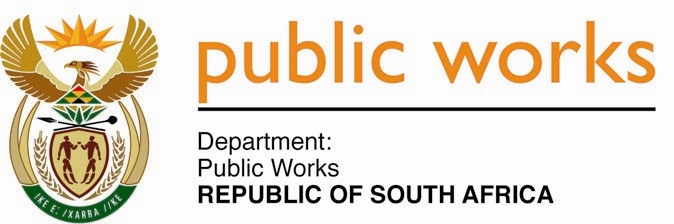 MINISTRYPUBLIC WORKS AND INFRASTRUCTUREREPUBLIC OF SOUTH AFRICA Department of Public Works l Central Government Offices l 256 Madiba Street l Pretoria l Contact: +27 (0)12 406 1627 l Fax: +27 (0)12 323 7573Private Bag X9155 l CAPE TOWN, 8001 l RSA 4th Floor Parliament Building l 120 Plein Street l CAPE TOWN l Tel: +27 21 402 2219 Fax: +27 21 462 4592 www.publicworks.gov.za NATIONAL ASSEMBLYWRITTEN REPLYQUESTION NUMBER:					        	2938 [NW3565E]INTERNAL QUESTION PAPER NO.:				31 of 2022DATE OF PUBLICATION:					        	09 SEPTEMBER 2022DATE OF REPLY:						           30 SEPTEMBER 20222938.	Ms S J Graham (DA) asked the Minister of Public Works and Infrastructure:(1)	 (a)	In what year did her department inspect the lifts in the various buildings in parliamentary precinct and (b)	what is the due date for the next inspection;(2)	whether she has found that the inspections are overdue; if not, what is the position in this regard; if so, (a)	what are the reasons that they have not been carried out and (b)	on what date will the next inspections take place;(3)	whether the lift contracts are in place for the ongoing inspection and maintenance of the lifts; if not, why not; if so, what are the relevant details? 												NW3565E________________________________________________________________________REPLY:The Minister of Public Works and Infrastructure1.	 (a)	The Department of Public Works and Infrastructure (DPWI) informed that a routine inspection of lifts in the various buildings at the Parliamentary Precinct was done on October 2020 by an independent lift inspector, which is a two-year inspection. However, every month, the DPWI conduct a 10-point service checklist. Due to the fire in Parliament, the client (Parliament) requested that we conduct another routine inspection which DPWI conducted in March 2022. The last 10-point service checklist was done at the end of August 2022.(b)	The due date for the next routine inspection by an independent lift inspector is in October 2022, and the due date for the 10-point service checklist is at the end of September 2022.There is no overdue inspection of liftsNot applicable. The routine inspection by an independent lift inspector is due in October 2022, and the 10-point service checklist is due at the end of September 2022.Two lift contracts are in place for the serving and maintenance of the lifts. One contract will expire in November 2022, while the other will expire in January 2023. The process of appointing the replacement contract for the next five years is underway. 